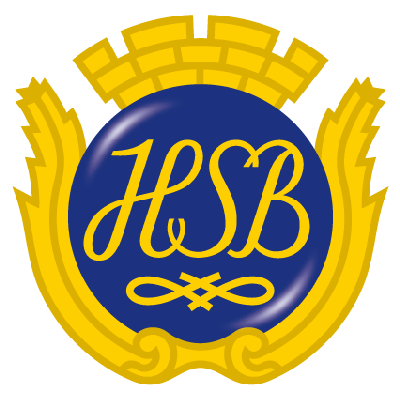 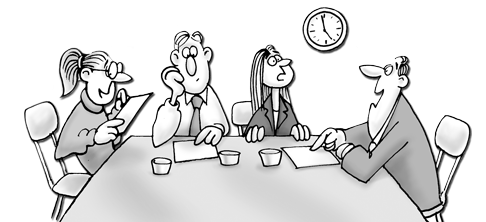 Styrelsearbete verkar så tråkigt…
Tillhör du dem som tycker att styrelsearbete verkar tungrott, långtråkigt och byråkratiskt? Tänk om!Att sitta i styrelsen är intressant och lärorikt och ger dig möjlighet att påverka ditt och dina grannars boende
i vår bostadsrättsförening. 

Vi söker nu dig som är driven, ansvarstagande och
bra på att samarbeta, gärna med kunskap och erfarenhet från ett eller flera av följande områden:JuridikInformation och Kommunikation (intern/extern)Upphandlingar och Avtal (inkl. uppföljning)Fastighetsunderhåll och ByggnationEkonomi
De nya kandidaterna utses på årsstämman i april. Styrelseuppdraget löper på ett eller två år och innebär vanligen ett möte i månaden (kvällstid) samt några timmars arbete mellan varje möte. 
Ta kontakt med valberedningen, så träffas vi och berätta mer: valberedning@brffredhall.se, tfn: 070 – 687 18 80 (Lars)